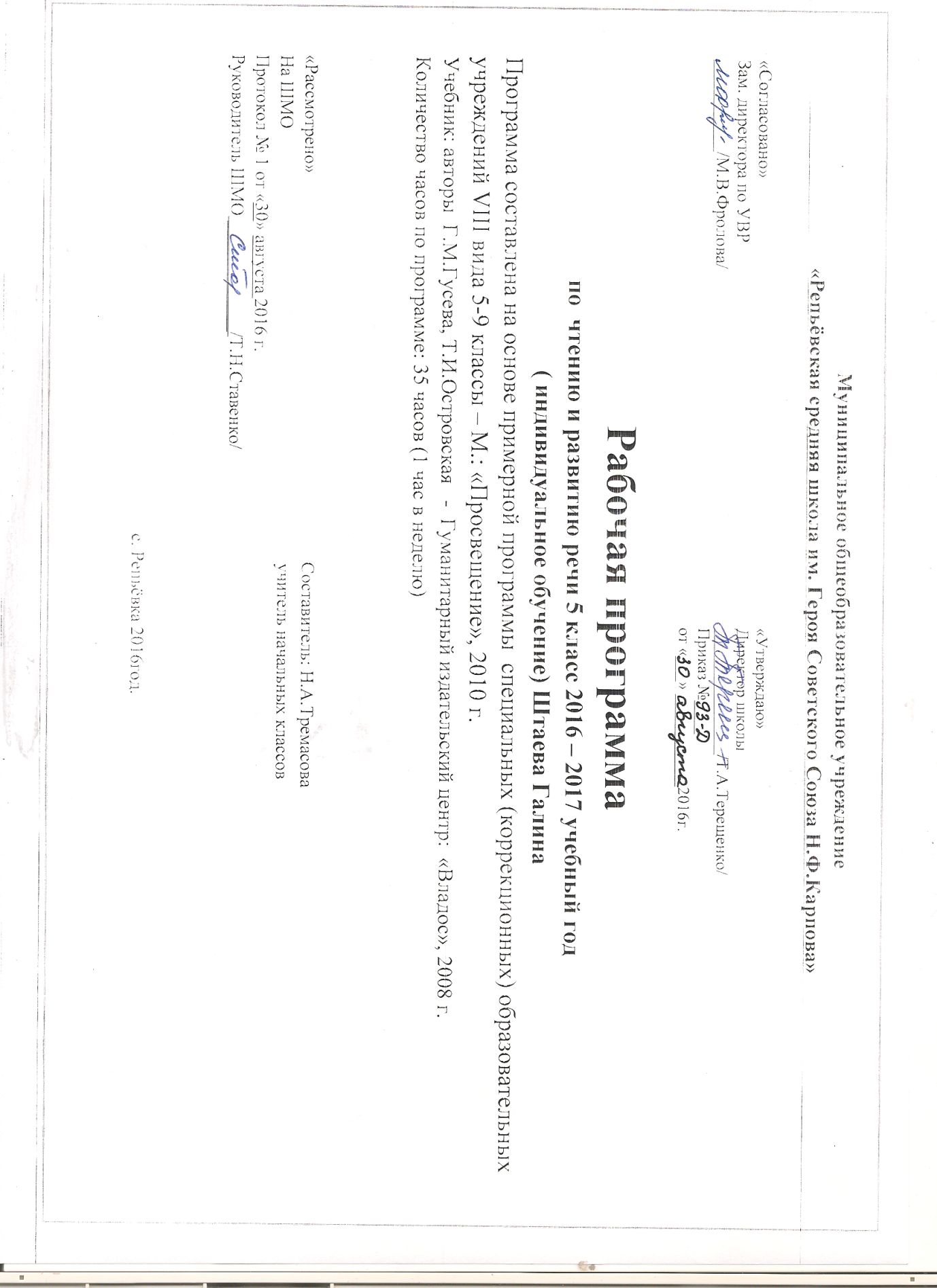 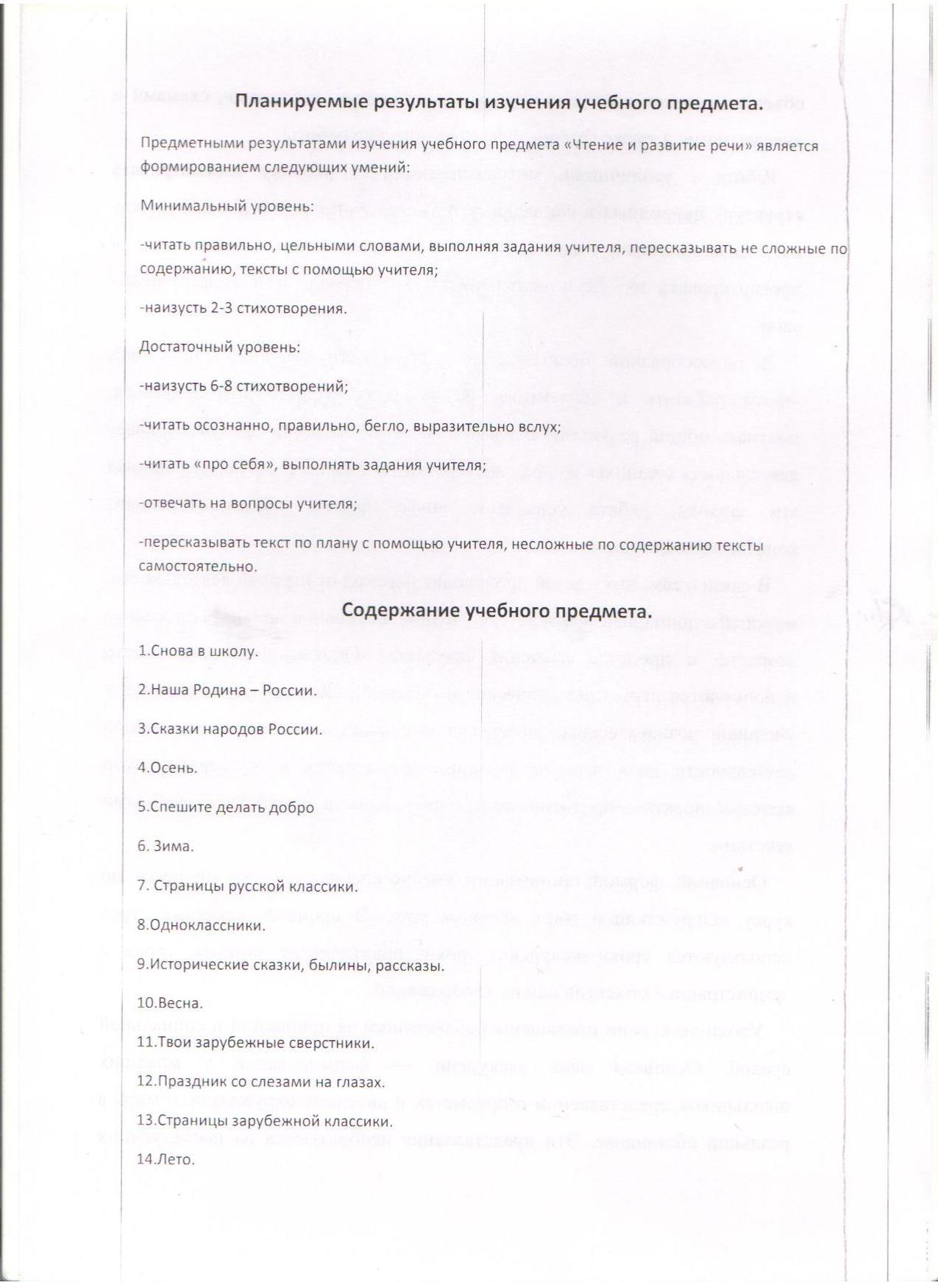 №ДатаКолич. часовТема.11Стихотворения о школе. А.Усачев, В.Орлов.21Л.Каминский «Чего только не случилось!», «Ну, заяц!»31И.Семенова «Азбука здоровья». Проверка техники чтения. 41Внеклассное чтение: Н.Носов «Витя Малеев в школе и дома».51Ю.Яковлев «Наша Родина - Россия», «На Руси-матушке».61Н.Поникарова «Кто основал Москву», И.Токмакова «Красная площадь».71В.Орлов «Я и мы».81Кабардинская сказка «Трудовые деньги».91Осетинская сказка «Что дороже?»101Удмуртская сказка «Как купец хотел солнце остановить».111А.Болонский «В лесу», В.Бианки «Сентябрь».121И.Соколов-Микитов «Листопадничек»131Д.Мамин-Сибиряк «Серая шейка».141М.Садовский «Наступила осень». Проверка техники чтения.151Внеклассное чтение: Д.Мамин-Сибиряк «Сказка о том, как жила-была последняя муха».161Ю.Яковлев «Баваклава».171В.Василевская «Изба под березами»181С.Баруздин «Морской кортик».191Г.Скребицкий «Первый снег». Е.Тараховская «Он слетает белой стаей».201Б.Житков «На льдине».211В.Васильев «Воробушек – мой друг».221В.Яковлев «Праздник нового года».231В.Драгунский «Кот  в сапогах».241Внеклассное чтение: А.П.Гайдар «Чук и Гек».251А.С.Пушкин «Сказка о мертвой царевне и семи богатырях».  Проверка техники чтения. 261И.Крылов «Ворона и лисица», «Чиж и голубь».271Л.Толстой «Прыжок», «Комар и лев».281Н.Артюхова «Совесть заговорила».291Б.Раевский «Государственный Тимка».301М.Студеникин «Русь».311Былина «Как Илья  из Мурома богатырем стал».321С.Аксаков «Прибавились дни».331С.Алексеев «Подвиг у Дубосекова».341М.Твен «Приключение Тома Сойера».351Внеклассное чтение: П.П.Бажов «Малахитовая шкатулка».